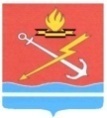 АДМИНИСТРАЦИЯ МУНИЦИПАЛЬНОГО ОБРАЗОВАНИЯ «КИРОВСК» КИРОВСКОГО МУНИЦИПАЛЬНОГО РАЙОНА ЛЕНИНГРАДСКОЙ ОБЛАСТИП О С Т А Н О В Л Е Н И Еот 20 февраля 2021 года № 133О внесении изменений в постановление администрации МО «Кировск» от 03 октября 2016 года № 635 «Об утверждении схемы размещения нестационарных торговых объектов на территории муниципального образования «Кировск» «Кировского муниципального района Ленинградской области»В соответствии с Постановлением Правительства Российской Федерации от 29 сентября 2010 года № 772 «Об утверждении правил включения нестационарных торговых объектов, расположенных на земельных участках, в зданиях, строениях и сооружениях, находящихся в государственной собственности, схему размещения нестационарных торговых объектов», Приказом Комитета по развитию малого, среднего бизнеса и потребительского рынка Ленинградской области от 12 марта 2019 года № 4 «О порядке разработки и утверждения схем размещения нестационарных торговых объектов на территории муниципальных образований Ленинградской области», на основании протокола заседания  комиссии по вопросам размещения нестационарных торговых объектов на территории муниципального образования «Кировск» Кировского муниципального района Ленинградской области (далее – МО «Кировск») от 19.02.2021 года № 45, постановляет:1. Внести изменения в приложение к постановлению администрации МО «Кировск» от 03 октября 2016 года № 635 «Об утверждении схемы размещения нестационарных торговых объектов на территории муниципального образования «Кировск» Кировского муниципального района Ленинградской области» и читать его в новой редакции, согласно приложению к настоящему постановлению.2. Настоящее постановление вступает в силу со дня официального опубликования в сетевом издании «Неделя нашего города+» и подлежит размещению на официальном сайте МО «Кировск».3. Контроль за исполнением настоящего постановления возложить на заместителя главы администрации. Глава администрации							         О.Н. КротоваРазослано: в дело, МО КМР, Комитет по развитию малого, среднего бизнеса и потребительского рынка Ленинградской области, МБУ «ЦПП г.Кировска», ГУМИ-2